№13 от 17 августа 2023 года                    п. Айхал                        «Бесплатно»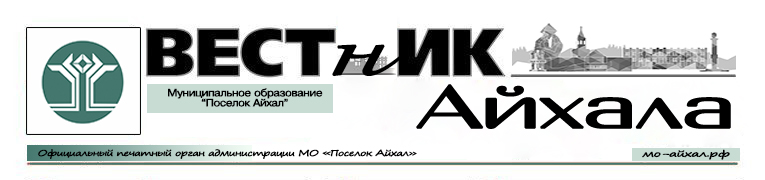 Информационный бюллетень Администрации Муниципального Образования «Поселок Айхал» Мирнинского района Республики Саха (Якутия).Издание официальных документов.Учредитель: Администрация Муниципального Образования «Поселок Айхал».Издатель: Администрация Муниципального Образования «Поселок Айхал».678190 Республика Саха (Якутия) Мирнинский район, пос. Айхал ул. Юбилейная д.7 «а».Редактор: А.А. Байгаскина                                                          тираж 5 экз.                   (менее 1000 шт.)СОДЕРЖАНИЕРаздел первый.Постановления главы24.07.2023 г. 			    				                                      	№ 404В соответствии с Федеральными законами от 21 декабря . № 69-ФЗ «О пожарной безопасности», от 06 октября . № 131-ФЗ «Об общих принципах организации местного самоуправления в Российской Федерации», от 6 мая . № 100-ФЗ «О добровольной пожарной охране», в целях организации деятельности муниципальной и добровольной пожарной охраны, порядок взаимоотношений муниципальной пожарной охраны с другими видами пожарной охраны на территории муниципального образования «Поселок Айхал» Мирнинского района Республики Саха (Якутия)Утвердить Положение о создании и организации деятельности муниципальной пожарной охраны, порядок взаимоотношений муниципальной пожарной охраны с другими видами пожарной охраны на территории муниципального образования «Поселок Айхал» Мирнинского района Республики Саха (Якутия) согласно приложению № 1 к настоящему постановлению.Утвердить Положение о деятельности добровольной пожарной охраны на территории муниципального образования «Поселок Айхал» Мирнинского района Республики Саха (Якутия) согласно приложению № 2 к настоящему постановлению.Настоящее постановление вступает в силу после его официального опубликования в информационном бюллетене «Вестник Айхала» и подлежит размещению на официальном сайте Администрации муниципального образования «Поселок Айхал» (www.мо-айхал.рф).Контроль за исполнением настоящего постановления оставляю за собой.Глава поселка                                                                             Г.Ш. ПетровскаяПоложениео создании и организации деятельности муниципальной пожарной охраны, порядок взаимоотношений муниципальной пожарной охраны с другими видами пожарной охраны на территории муниципального образования «Поселок Айхал» Мирнинского района Республики Саха (Якутия) (далее – МО «Поселок Айхал»)Положение о создании и организации деятельности муниципальной и добровольной пожарной охраны, порядок взаимоотношений муниципальной пожарной охраны с другими видами пожарной охраны на территории МО «Поселок Айхал» (далее – Положение) устанавливает порядок создания и организации деятельности муниципальной пожарной охраны, порядок ее взаимодействия с другими видами пожарной охраны.Правовую основу создания и деятельности аварийно-спасательных служб муниципального образования составляют Конституция Российской Федерации, Федеральные законы от 06 октября . № 131-ФЗ «Об общих принципах организации местного самоуправления в Российской Федерации», от 21 декабря . № 69-ФЗ «О пожарной безопасности» (далее – Федеральный закон № 69-ФЗ), иные нормативные правовые акты Российской Федерации, Устава МО «Поселок Айхал», настоящее Положение.Основные понятия используются в настоящем Положении в значениях, определенных Федеральным законом № 69-ФЗ.Муниципальная пожарная охрана создается по решению администрации МО «Поселок Айхал» в виде муниципального учреждения в порядке, установленном законодательством Российской Федерации, для обеспечения пожарной безопасности на территории МО «Поселок Айхал».Основными задачами муниципальной пожарной охраны являются:организация и осуществление профилактики пожаров на территории муниципального образования МО «Поселок Айхал»;спасение людей и имущества при пожарах, оказание первой помощи;организация и осуществление тушения пожаров и проведения аварийно-спасательных работ.6. Основными функциями муниципальной пожарной охраны являются:осуществление первичных мер пожарной безопасности на территории МО «Поселок Айхал»; принятие мер по локализации пожара и спасению людей и имущества   в границах населенных пунктов до прибытия сотрудников Государственной противопожарной службы; поддержание в постоянной готовности к тушению пожаров и проведению аварийно-спасательных работ;определение потребности в приобретении пожарной и аварийно-спасательной техники, пожарно-технического вооружения, оборудования и средств связи, в соответствии с нормами, установленными законодательством Российской Федерации;организация эксплуатации зданий, сооружений, пожарной, аварийно-спасательной, специальной и другой техники, оборудования, снаряжения, средств связи, закрепленных на праве оперативного управления;анализ и прогнозирование состояние пожарной безопасности на территории МО «Поселок Айхал»;планирование и контроль за реализацией мероприятий, согласно требований нормативных правовых актов в области обеспечения пожарной безопасности; участие в разработке муниципальных правовых актов, регулирующих вопросы обеспечения пожарной безопасности; информирование администрации и населения МО «Поселок Айхал» о состоянии пожарной безопасности на территории муниципального образования; организация и проведение противопожарной пропаганды среди населения МО «Поселок Айхал».7. Муниципальная пожарная охрана может привлекаться на тушение пожаров и проведение аварийно-спасательных работ:в соответствии с планом привлечения сил и средств на тушение пожаров и проведения, аварийно-спасательных работ в муниципальном образовании;за границы территории района выезда в соответствии с планами взаимодействия с соответствующими административными образованиями, а также по решению на то уполномоченных лиц органов местного самоуправления.8. Непосредственное руководство подразделением муниципальной пожарной охраны осуществляет начальник, который назначается на должность Главой поселка.Начальник подразделения муниципальной пожарной охраны несет ответственность за организацию оперативно-служебной деятельности  в соответствии с Федеральным законом № 69-ФЗ и иными нормативными правовыми актами Российской Федерации.9. Права, обязанности и ответственность, гарантии правовой и социальной защиты, а также страхование работников муниципальной противопожарной службы определяются Федеральным законом № 69-ФЗ и иными нормативными правовыми актами Российской Федерации.10. Создаваемая муниципальная пожарная охрана взаимодействуют с подразделениями пожарной охраны всех видов по вопросам обеспечения пожарной безопасности в соответствии с законодательством Российской Федерации.11. Основным направлением взаимодействия является осуществление совместных действий по предупреждению и тушению пожаров на территории МО «Поселок Айхал».12. Финансовое и материально-техническое обеспечение деятельности муниципальной пожарной охраны, в том числе прав и гарантий работников, осуществляется за счет средств местного бюджета МО «Поселок Айхал».Положениео деятельности добровольной пожарной охраны на территории муниципального образования «Поселок Айхал» Мирнинского района Республики Саха (Якутия) (далее – МО «Поселок Айхал»)Положение о деятельности добровольной пожарной охраны на территории МО «Поселок Айхал» (далее – Положение) определяет общие требования к организации деятельности добровольной пожарной охраны на территории муниципального образования.Правовую основу создания и деятельности добровольной пожарной охраны составляет Конституция Российской Федерации, Федеральные законы от 21 декабря 1994 г. № 69-ФЗ «О пожарной безопасности», от 6 октября 2003 г. № 131-ФЗ «Об общих принципах организации местного самоуправления в Российской Федерации», от 6 мая 2011 г. № 100-ФЗ   «О добровольной пожарной охране» (далее – Федеральный закон № 100-ФЗ), Устав муниципального образования МО «Поселок Айхал», настоящее Положение, другие муниципальные нормативные правовые акты.Понятия, используемые в настоящем Постановлении, применяются в значениях, определенных Федеральным законом № 100-ФЗ.Добровольная пожарная охрана входит в состав местного пожарно-спасательного гарнизона. Привлечение добровольной пожарной охраны к участию в тушении пожаров осуществляется на основании плана привлечения сил и средств подразделений пожарной охраны для тушения пожаров и проведения аварийно-спасательных работ и расписания выездов подразделений пожарной охраны для тушения пожаров, и проведения аварийно-спасательных работ в порядке, предусмотренном законодательством Российской Федерации.Добровольная пожарная охрана создается по инициативе физических лиц и (или) юридических лиц - общественных объединений с целью участия в профилактике и тушении пожаров и проведения аварийно-спасательных работ в населенных пунктах на территории МО «Поселок Айхал».Основными задачами добровольной пожарной охраны являются:осуществление профилактики пожаров;спасение людей и имущества при пожарах, проведение аварийно-спасательных работ и оказание первой помощи пострадавшим;участие в тушении пожаров и проведении аварийно-спасательных работ.Внутренняя структура, цели, формы и методы деятельности добровольной пожарной охраны свободно определяются администрацией МО «Поселок Айхал» с учетом требований Федерального закона № 100-ФЗ и иных нормативных правовых актов Российской Федерации.Администрация МО «Поселок Айхал» создает условия для организации добровольной пожарной охраны на территории муниципального образования в соответствии с законодательством Российской Федерации.Руководство добровольной пожарной охраной осуществляется учредителями или руководителями предприятий, организаций, в которых создана добровольная пожарная охрана. Органы местного самоуправления обеспечивают соблюдение прав и законных интересов добровольных пожарных и общественных объединений пожарной охраны, предусматривают систему правовой и социальной защиты добровольных пожарных и оказывают поддержку при осуществлении ими своей деятельности в соответствии с законодательством Российской Федерации. в соответствии с законодательством Российской Федерации. Добровольной пожарной охране предоставляются льготы и меры поддержки на основании постановления администрации МО «Поселок Айхал» от 03.02.2023 г. № 51 «О создании условий для организации добровольной пожарной охраны на территории муниципального образования «Поселок Айхал» Мирнинского района Республики Саха (Якутия)». Финансирование и материально-техническое обеспечение деятельности добровольной пожарной охраны осуществляется за счет собственных средств учредителей, средств поддержки, оказываемой органами местного самоуправления, иных средств, не запрещенных законодательством Российской Федерации.24.07.2023 г.                         			    					№ 405В соответствии с Федеральным законом от 06 октября . № 131-ФЗ «Об общих принципах организации местного самоуправления в Российской Федерации» в целях содействия органам местной власти в обеспечении общественного порядка, выявления, предупреждения и профилактики административных правонарушений в сфере  организации мероприятий при осуществлении деятельности по обращению с животными без владельцев на территории муниципального образования «Поселок Айхал» Мирнинского района Республики Саха (Якутия):Создать общественную административную комиссию муниципального образования «Поселок Айхал» Мирнинского района Республики Саха (Якутия).Установить число членов общественной административной комиссии муниципального образования «Поселок Айхал» в количестве  9 человек, включая председателя, заместителя председателя и секретаря комиссии.Утвердить Положение об общественной административной комиссии муниципального образования «Поселок Айхал» Мирнинского района Республики Саха (Якутия), согласно приложению 1 к настоящему Постановлению.Утвердить состав общественной административной комиссии муниципального образования «Поселок Айхал» Мирнинского района Республики Саха (Якутия), согласно приложению 2 к настоящему Постановлению.Настоящее постановление вступает в силу после его официального опубликования (обнородования) в информационном бюллетене «Вестник Айхала» и подлежит размещению на официальном сайте Администрации муниципального образования «Поселок Айхал» (www.мо-айхал.рф).Контроль за исполнением настоящего постановления оставляю за собой.Глава поселка                                                                             Г.Ш. ПетровскаяПоложениеоб общественной административной комиссии муниципального образования «Поселок Айхал» Мирнинского района Республики Саха (Якутия) (далее – МО «Поселок Айхал»)1. Общие положения1.1. Общественная административная комиссия МО «Поселок Айхал» (далее — Комиссия) является коллегиальным совещательным органом, созданным для содействия органам местной власти в обеспечении общественного порядка, выявления, предупреждения и профилактики административных правонарушений в сфере  организации мероприятий при осуществлении деятельности по обращению с животными без владельцев на территории МО «Поселок Айхал» и работает на общественных началах.1.2. Комиссия в своей деятельности руководствуется Конституцией Российской Федерации, законодательством Российской Федерации об административных правонарушениях, Кодексом Республики Саха (Якутия) об административных правонарушениях, настоящим Положением, иными нормативными правовыми актами органов государственной власти Российской Федерации, Республики Саха (Якутия), а также органов местного самоуправления.1.3. Комиссия образуется постановлением Главы Администрации МО «Поселок Айхал» и является постоянно действующим общественным органом.1.4. Комиссия формируется на общественных началах, принципах добровольности и равноправия.1.5. Положение о Комиссии, ее персональный и количественный состав утверждаются постановлением Главы поселка.1.6. Комиссия не наделена правами юридического лица.1.7. Комиссия осуществляет свою деятельность во взаимодействии с членами районной административной комиссии, а также с органами и учреждениями административной юрисдикции Республики Саха (Якутия), уполномоченными составлять протоколы об административных правонарушениях и рассматривать дела об административных правонарушениях.2. Цели Комиссии2.1. Профилактика административных правонарушений в сфере  организации мероприятий при осуществлении деятельности по обращению с животными без владельцев на территории МО «Поселок Айхал» их выявление, предупреждение.2.2. Осуществление мер по укреплению на территории муниципального образования законности, правопорядка, защите прав и свобод граждан, совершенствованию взаимодействия органов власти, местного самоуправления, правоохранительных, контролирующих органов, учреждений социальной сферы, общественных объединений правоохранительной направленности.3. Задачи Комиссии3.1 Выявление фактов административных правонарушений и своевременное, всестороннее, полное и объективное выяснение обстоятельств каждого административного правонарушения.3.2 Выявление, анализ причин и условий, способствовавших совершению административных правонарушений.3.3 Принятие мер, направленных на предупреждение правонарушения в рамках полномочий Комиссии.З.4 Содействие повышению уровня правовой информированности населения.4. Состав Комиссии4.1. Численный состав Комиссии устанавливается постановлением Главы Администрации МО «Поселок Айхал»» и не может быть менее 7 человек.4.2. Персональный состав комиссии утверждается постановлением Главы Администрации МО «Поселок Айхал».4.3. В состав Комиссии могут входить депутаты Айхальского поселкового Совета, служащие, представители общественных объединений, трудовых коллективов, общественный актив.4.4. Членом Комиссии может быть назначен гражданин Российской Федерации, проживающий на территории МО «Поселок Айхал»», достигший 21 года, имеющий, как правило, высшее образование, выразивший в письменной форме свое согласие.4.5. Не может быть назначено членом Комиссии лицо, признанное решением суда недееспособным или ограниченно дееспособным, имеющее не снятую или не погашенную в установленном законом порядке судимость, содержащееся в учреждениях уголовно-исполнительной системы, следственных изоляторах или изоляторах временного содержания и иных местах содержания под стражей, имеющее заболевание, которое согласно медицинскому заключению препятствует исполнению им полномочий члена общественной административной комиссии.4.6. Члены Комиссии, осуществляющие свои полномочия на постоянной основе, входят в ее состав в личном качестве без возможности доверия своих полномочий.4.7. В случае временного отсутствия в связи с болезнью, отпуском или командировкой члена Комиссии, обязанности члена Комиссии могут быть возложены постановлением Главы Администрации  МО «Поселок Айхал» на его непосредственного заместителя или лица исполняющего его обязанности по должности в качестве временно исполняющего обязанности члена административной комиссии.4.8. Временно исполняющим обязанности члена административной комиссии может быть назначено лицо, отвечающее требованиям пунктов 4.4. и 4.5. настоящего Положения.5. Полномочия Комиссии5.1. Выявление фактов правонарушений, составление актов о правонарушениях.5.2. Сбор и рассмотрение заявлений граждан, определение состава административного правонарушения.5.3. Сбор материалов об административных правонарушениях, доказательств в соответствии с Кодексом Российской Федерации об административных правонарушениях и Кодексом Республики Саха (Якутия) об административных правонарушениях.5.4. Оформление и передача материалов дел об административных правонарушениях в соответствующий орган, уполномоченный составлять протоколы об административных правонарушениях и рассматривать дела об административных правонарушениях, прокурору или в орган предварительного следствия, в орган дознания в случае, если в действиях (бездействии) содержатся признаки преступления.5.5. Организация рейдов, выездов с целью профилактики	и выявления административных правонарушений.5.6. Выявление, анализ причин и условий, способствовавших совершению административных правонарушений, составление информационных справок по ситуации с соблюдением правопорядка по требованию органов административной юрисдикции.5.7. Оказание поддержки развитию гражданских инициатив в сфере предупреждения правонарушений и обеспечения правопорядка.5.8. Участие в мероприятиях по профилактике совершения административных правонарушений.5.9. Выявление лиц, подготавливающих правонарушения, проведение с ними индивидуальной работы в целях склонения к отказу от совершения правонарушения.5.10. Оказание содействия представителям органов, осуществляющих производство по делам об административных правонарушениях.5.11. Содействие исполнению постановлений по делам об административных правонарушениях.5.12. Делегирование своих членов для присутствия на заседаниях по рассмотрению дел об административных правонарушениях.5.13 Инициирование проведения собраний граждан по вопросам укрепления общественного порядка и профилактики правонарушений.5.14. Участие в разработке проектов нормативно-правовых актов муниципального образования по вопросам, регламентирующим общественный порядок.6. Обязанности члена Комиссии.6.1. Строго соблюдать требования законодательства, не допускать необоснованного ограничения прав и свобод граждан.6.2. Проявлять корректность и выдержку при обращении к гражданам, не совершать действий ущемляющих честь и достоинство человека и гражданина.6.3. Оказывать в пределах предоставленных ему полномочий содействие органам административной юрисдикции и правоохранительным органам в осуществлении функций по предупреждению или пресечению правонарушений.6.4. В случае обращения к нему граждан с сообщениями о готовящихся или совершенных правонарушениях, событиях или фактах, угрожающих общественному порядку, личной или общественной безопасности, иных правонарушениях сообщить в отделение внутренних дел, органы административной юрисдикции и принять меры к предотвращению и пресечению правонарушений.6.5. Не разглашать оперативную и иную служебную информацию о деятельности районной административной комиссии, иных органов административной юрисдикции, правоохранительных органов ставшему ему известной в связи с осуществлением деятельности по охране общественного порядка, а также сведения, относящиеся к частной жизни, личной и семейной тайне граждан, в соответствии с действующим законодательством РФ.7. Организация работы Комиссии.7.1. Работу Комиссии организует ее председатель, в том числе:- планирует работу Комиссии;- назначает дату заседания Комиссии;- председательствует на заседании Комиссии;- осуществляет иные полномочия, связанные с реализацией задач Комиссии.При временном отсутствии председателя Комиссии его обязанности исполняет заместитель председателя Комиссии.Секретарь Комиссии ведет делопроизводство и обеспечивает хранение документов Комиссии. Заседания Комиссии проводятся по мере необходимости.Заседание Комиссии правомочно, если в нем принимает участие не менее половины ее членов.Решения Комиссии принимаются большинством голосов от числа членов Комиссии, присутствующих на заседании.Контроль за исполнением решений Комиссии осуществляют председатель, при временном отсутствии председателя - его заместитель, и секретарь Комиссии.Приложение №2 к постановлению от ________№_____ Состав общественной административной комиссии муниципального образования «Поселок Айхал» Мирнинского района Республики Саха (Якутия)24.07.2023 г..			    					                                      № 406В соответствии с Федеральными законами от 21 декабря 1994 г. № 69-ФЗ «О пожарной безопасности», от 06 октября . № 131-ФЗ «Об общих принципах организации местного самоуправления в Российской Федерации», Постановлением Правительства РФ от 16 сентября 2020 г. N 1479 "Об утверждении Правил противопожарного режима в Российской Федерации", в целях обеспечения первичных мер пожарной безопасности на территории муниципального образования «Поселок Айхал» Мирнинского района Республики Саха (Якутия) в пожароопасные периоды: Утвердить прилагаемый Порядок установления особого противопожарного режима на территории муниципального образования «Поселок Айхал» Мирнинского района Республики Саха (Якутия) согласно приложению № 1.Утвердить Перечень оснований для установления особого противопожарного режима на территории муниципального образования «Поселок Айхал» Мирнинского района Республики Саха (Якутия) согласно приложению № 2.Утвердить Перечень дополнительных требований пожарной безопасности, действующих в период особого противопожарного режима на территории муниципального образования «Поселок Айхал» Мирнинского района Республики Саха (Якутия) согласно приложению № 3.Настоящее постановление вступает в силу после его официального опубликования в информационном бюллетене «Вестник Айхала» и подлежит размещению на официальном сайте Администрации муниципального образования «Поселок Айхал» (www.мо-айхал.рф).Контроль за исполнением настоящего постановления оставляю за собой.Глава поселка                                                                             Г.Ш. ПетровскаяПорядокустановления особого противопожарного режима на территории муниципального образования «Поселок Айхал» Мирнинского района Республики Саха (Якутия) (далее – МО «Поселок Айхал»)В случае повышения пожарной опасности, а также условий, перечисленных в «Перечне оснований для установления особого противопожарного режима на территории МО «Поселок Айхал» Глава поселка своим постановлением устанавливает особый противопожарный режим на территории МО «Поселок Айхал».Решение о введении особого противопожарного режима на территории МО «Поселок Айхал» может приниматься по постановлению Правительства Республики Саха (Якутия), Администрации МО «Мирнинский район» либо решения комиссии по предупреждению и ликвидации чрезвычайных ситуаций и обеспечению пожарной безопасности МО «Поселок Айхал»,  (далее - КЧС и ОПБ).В постановлении об установлении особого противопожарного режима указывается:обстоятельства, послужившие основанием для введения особого противопожарного режима;границы территории, на которой устанавливается особый противопожарный режим;время начала установления особого противопожарного режима;срок, на который устанавливается особый противопожарный режим;перечень дополнительных требований пожарной безопасности, вводимых в целях обеспечения особого противопожарного режима;должностные лица и органы, ответственные за осуществление конкретных мероприятий в период действия особого противопожарного режима, пределы полномочий этих органов и должностных лиц.Разработку комплекса мер, направленных на устранение повышенной опасности и контроль за их выполнением осуществляет администрация МО «Поселок Айхал» руководствуясь Перечнем дополнительных требований пожарной безопасности, действующих в период особого противопожарного режима в соответствии с приложением № 3. Постановление об установлении особого противопожарного режима является обязательным для исполнения гражданами, организациями не зависимо от форм собственности и ведомственной принадлежности находящимися на территории МО  «Поселок Айхал».Информация о введении особого противопожарного режима незамедлительно доводится до сведения населения муниципального образования через средства массовой информации, с использованием средств оповещения населения и специальной техники, иными способами, позволяющими эффективно и своевременно уведомить все слои населения, независимо от их социального положения.Переченьоснований для установления особого противопожарного режима1. Повышение пожарной опасности в результате наступления неблагоприятных климатических условий, в том числе:- повышение температуры воздуха до +300C и выше в течение семи суток;- понижение температуры воздуха до -30 0C и ниже в течение семи суток;- сильный ветер (в том числе смерчи и шквалы) со скоростью ветра в порывах 30 и более метров в секунду.2. Увеличение количества пожаров или случаев гибели, травмирования на пожарах людей на 15% и более по сравнению с показателями прошлого года.3. Возникновение массовых пожаров на территории муниципального образования (более 5 в день в течении 3 дней и более).4. Крупные аварии на предприятиях и других потенциально-опасных объектах ставящие под угрозу жизнь и здоровье граждан, требующие немедленных действий по предупреждению или тушению пожаров и связанных с ними первоочередных аварийно-спасательных работ.5. Осложнение обстановки с лесными пожарами, угрожающими нормальной деятельности предприятий и граждан, создающими реальную угрозу жизни и здоровью людям, уничтожения их имущества.6. Возникновение 4-го или 5-го класса пожарной опасности в лесах по условиям погоды в соответствии с приказом Федерального агентства лесного хозяйства от 05.07.2011 г. № 287 «Об утверждении классификации природной пожарной опасности лесов и классификации пожарной опасности в лесах в зависимости от условий погоды»7. При других обстоятельствах, требующих неотложных мер по защите населения, организации тушения пожаров и проведению аварийно-спасательных работ.Переченьдополнительных требований пожарной безопасности,действующих в период особого противопожарного режима В рамках обеспечения особого противопожарного режима разрабатываются и проводятся следующие мероприятия:Создается оперативный штаб по профилактике пожаров и по борьбе с ними.Организуется наблюдение за противопожарным состоянием соответствующих территорий и в прилегающих к ним зонам, путем патрулирования межведомственными профилактическими группами, в которые включаются работники администрации муниципального образования, работники организаций, добровольные пожарные, граждане Российской Федерации, сотрудники ОМВД, Росгвардии, МЧС России (по согласованию).Предусматриваются мероприятия, исключающие возможность переброса огня от природных, ландшафтных пожаров в населенные пункты, на здания и сооружения (устройство защитных противопожарных полос, удаление сухой растительности и др.).Предусматривается комплекс работ по дополнительному устройству, очистке и обновлению защитных (минерализованных) полос в местах примыкания лесных массивов, полей, болот к территориям населенных пунктов, садоводческих, огороднических и дачных некоммерческих объединений граждан и отдельно стоящим объектам, расположенным в непосредственной близости от них.Организуется круглосуточное дежурство имеющихся подразделений добровольной пожарной охраны и пожарной (приспособленной для целей пожаротушения) техники;Организуется оказание практической помощи населению по вывозу сухой травы и мусора с придомовых территорий.Организуется проверка готовности систем связи и оповещения населения в случае возникновения пожаров, чрезвычайных ситуаций.Организуется незамедлительное оповещение населения о возникших пожарах.Обеспечивается запас воды для целей пожаротушения.Информируются в установленном законодательством порядке уполномоченные органы о нарушениях требования пожарной безопасности и о мерах по их соблюдению.Руководителям организаций не зависимо от форм собственности и ведомственной принадлежности рекомендуется при установлении особого противопожарного режима:- организовать круглосуточное дежурство имеющихся подразделений добровольной пожарной охраны (дружины) и пожарной (приспособленной для целей пожаротушения) техники;- предусматривать использование для целей пожаротушения, имеющуюся водовозную и землеройную технику, а также техники для эвакуации людей (в том числе обеспечение ее водительским составом и горюче-смазочными материалами);- обеспечивать запасы воды для целей пожаротушения;- принимать меры по уборке сухой травы, иного горючего мусора с территорий, прилегающих к границам предприятий, организаций и учреждений;- осуществлять иные мероприятия, связанные с решением вопросов содействия пожарной охране при тушении пожаров.Гражданам рекомендуется предусмотреть дополнительный запас первичных средств пожаротушения и противопожарного инвентаря (бочки с водой, лопаты, ведра, ломы, багры и т.п.).Организуется привлечение общественных организаций для проведения противопожарной пропаганды среди населения по соблюдению правил пожарной безопасности.Оказывается содействие гражданам пожилого возраста, инвалидам, многодетным семьям в обслуживании, ремонте электропроводки, эксплуатирующихся в пожароопасном состоянии.Проведение с наступлением зимнего периода своевременной очистки от снега дорог, подъездов к жилым домам, организациям (объектам).На время действия особого противопожарного режима запрещается (мероприятия выбираются в соответствии со складывающейся обстановкой):разведение костров и выжигание сухой растительности, сжигание мусора, за исключением работ, проводимых по противопожарному обустройству лесов;приготовление пищи на открытом огне, углях, в том числе с использованием устройств и сооружений для приготовления пищи на углях, за исключением приготовления пищи в помещениях зданий, предназначенных для оказания услуг общественного питания, а также в зонах для приготовления и приема пищи;проведение огневых и других пожароопасных работ вне постоянных мест их проведения, за исключением работ по устранению аварий;посещение мест отдыха в лесных массивах;отжиг стерни и сухой травы;посещение гражданами лесов;проведение определенных видов деятельности на отдельных участках лесного фонда и не входящих в лесной фонд территориях (вырубка леса, охота и рыболовство).Установление (введение) других дополнительных требований пожарной безопасности в период особого противопожарного режима может производиться по согласованию с Государственной противопожарной службой.26.07. 2023	    							       			   №410 О внесении изменений в постановление от 23.09.2021 № 372 «Об утверждении Административного регламента предоставления муниципальной услуги «» 	В соответствии с Федеральным законом от 27.07.2010 №210-ФЗ «Об организации предоставления государственных и муниципальных услуг», постановлением Правительства Российской Федерации от 15.06.2022 № 1067 «О случаях и сроках использования биометрических персональных данных, размещенных физическими лицами в единой биометрической системе с использованием мобильного приложения единой биометрической системы» администрация постановляет:1.	 Внести следующие изменения в постановление от 23.09.2021 № 372 «Об утверждении Административного регламента предоставления муниципальной услуги «»:1.1.	пункт 2.6.9. дополнить абзацем следующего содержания:«В случае подачи заявления с приложениями в электронной форме посредством заполнения электронной формы заявления с использованием ЕПГУ, осуществление аутентификации в федеральной государственной информационной системе «Единый портал государственных и муниципальных услуг (функций)» может быть осуществлено заявителем путем использования биометрических персональных данных, размещенных физическим лицом в единой биометрической системе с использованием мобильного приложения единой биометрической системы, согласия физического лица на размещение и обработку которых подписано усиленной квалифицированной электронной подписью, усиленной неквалифицированной электронной подписью в соответствии с частью 2 статьи 4 Федерального закона от 29.12.2022 № 572-ФЗ «Об осуществлении идентификации и (или)аутентификации физических лиц с использованием биометрических персональных данных, о внесении изменений в отдельные законодательные акты Российской Федерации и признании утратившими силу отдельных положений законодательных актов Российской Федерации» (далее Федеральный закон № 572-ФЗ) или подписано до 01.01.2025 простой электронной подписью, ключ которой получен физическим лицом при личной явке в соответствии с Правилами использования простой электронной подписи при оказании государственных и муниципальных услуг, утвержденными постановлением Правительства Российской Федерации от 25.01.2013 № 33 «Об использовании простой электронной подписи при оказании государственных и муниципальных услуг», в соответствии с частью 10 статьи 26 Федерального закона № 572-ФЗ, при наличии сведений о физическом лице в единой системе идентификации и аутентификации и в случае, если личность физического лица подтверждена с использованием документа, удостоверяющего личность гражданина Российской Федерации за пределами территории Российской Федерации, содержащего электронный носитель информации с записанными на нем персональными данными владельца паспорта, включая биометрические персональные данные, государственной системы миграционного и регистрационного учета, а также изготовления, оформления и контроля обращения документов, удостоверяющих личность.»2.Настоящее постановление вступает в силу после его официального опубликования в информационном бюллетене «Вестник Айхала» и размещении на официальном сайте Администрации МО «Поселок Айхал» (www.мо-айхал.рф) и действует до 1 марта 2029 года.3. 	Контроль над исполнением настоящего постановления возложить на Главу посёлка.Глава посёлка                                                                                                        Г.Ш. Петровская26.07.2023	    						          			               №409О внесении изменений в постановление от 29.09.2021 № 379 «Об утверждении Административного регламента предоставления муниципальной услуги «» 	В соответствии с Федеральным законом от 27.07.2010 №210-ФЗ «Об организации предоставления государственных и муниципальных услуг», постановлением Правительства Российской Федерации от 15.06.2022 № 1067 «О случаях и сроках использования биометрических персональных данных, размещенных физическими лицами в единой биометрической системе с использованием мобильного приложения единой биометрической системы» администрация постановляет:1.	 Внести следующие изменения в постановление от 29.09.2021 № 379 «Об утверждении Административного регламента предоставления муниципальной услуги «»:1.1.	пункт 2.6.8 дополнить абзацем следующего содержания:«В случае подачи заявления с приложениями в электронной форме посредством заполнения электронной формы заявления с использованием ЕПГУ, осуществление аутентификации в федеральной государственной информационной системе «Единый портал государственных и муниципальных услуг (функций)» может быть осуществлено заявителем путем использования биометрических персональных данных, размещенных физическим лицом в единой биометрической системе с использованием мобильного приложения единой биометрической системы, согласия физического лица на размещение и обработку которых подписано усиленной квалифицированной электронной подписью, усиленной неквалифицированной электронной подписью в соответствии с частью 2 статьи 4 Федерального закона от 29.12.2022 № 572-ФЗ «Об осуществлении идентификации и (или)аутентификации физических лиц с использованием биометрических персональных данных, о внесении изменений в отдельные законодательные акты Российской Федерации и признании утратившими силу отдельных положений законодательных актов Российской Федерации» (далее Федеральный закон № 572-ФЗ) или подписано до 01.01.2025 простой электронной подписью, ключ которой получен физическим лицом при личной явке в соответствии с Правилами использования простой электронной подписи при оказании государственных и муниципальных услуг, утвержденными постановлением Правительства Российской Федерации от 25.01.2013 № 33 «Об использовании простой электронной подписи при оказании государственных и муниципальных услуг», в соответствии с частью 10 статьи 26 Федерального закона № 572-ФЗ, при наличии сведений о физическом лице в единой системе идентификации и аутентификации и в случае, если личность физического лица подтверждена с использованием документа, удостоверяющего личность гражданина Российской Федерации за пределами территории Российской Федерации, содержащего электронный носитель информации с записанными на нем персональными данными владельца паспорта, включая биометрические персональные данные, государственной системы миграционного и регистрационного учета, а также изготовления, оформления и контроля обращения документов, удостоверяющих личность.»2.Настоящее постановление вступает в силу после его официального опубликования в информационном бюллетене «Вестник Айхала» и размещении на официальном сайте Администрации МО «Поселок Айхал» (www.мо-айхал.рф) и действует до 1 марта 2029 года.3. 	Контроль над исполнением настоящего постановления возложить на Главу посёлка.Глава посёлка                                                                                                      Г.Ш. Петровская26.07. 2023	    							     		       №411О внесении изменений в постановление от 19.10.2021 № 426 «Об утверждении Административного регламента предоставления муниципальной услуги «» 	В соответствии с Федеральным законом от 27.07.2010 №210-ФЗ «Об организации предоставления государственных и муниципальных услуг», постановлением Правительства Российской Федерации от 15.06.2022 № 1067 «О случаях и сроках использования биометрических персональных данных, размещенных физическими лицами в единой биометрической системе с использованием мобильного приложения единой биометрической системы» администрация постановляет:1.	 Внести следующие изменения в постановление от 19.10.2021 № 426 «Об утверждении Административного регламента предоставления муниципальной услуги «»:1.1.	пункт 2.6.8 дополнить абзацем следующего содержания:«В случае подачи заявления с приложениями в электронной форме посредством заполнения электронной формы заявления с использованием ЕПГУ, осуществление аутентификации в федеральной государственной информационной системе «Единый портал государственных и муниципальных услуг (функций)» может быть осуществлено заявителем путем использования биометрических персональных данных, размещенных физическим лицом в единой биометрической системе с использованием мобильного приложения единой биометрической системы, согласия физического лица на размещение и обработку которых подписано усиленной квалифицированной электронной подписью, усиленной неквалифицированной электронной подписью в соответствии с частью 2 статьи 4 Федерального закона от 29.12.2022 № 572-ФЗ «Об осуществлении идентификации и (или)аутентификации физических лиц с использованием биометрических персональных данных, о внесении изменений в отдельные законодательные акты Российской Федерации и признании утратившими силу отдельных положений законодательных актов Российской Федерации» (далее Федеральный закон № 572-ФЗ) или подписано до 01.01.2025 простой электронной подписью, ключ которой получен физическим лицом при личной явке в соответствии с Правилами использования простой электронной подписи при оказании государственных и муниципальных услуг, утвержденными постановлением Правительства Российской Федерации от 25.01.2013 № 33 «Об использовании простой электронной подписи при оказании государственных и муниципальных услуг», в соответствии с частью 10 статьи 26 Федерального закона № 572-ФЗ, при наличии сведений о физическом лице в единой системе идентификации и аутентификации и в случае, если личность физического лица подтверждена с использованием документа, удостоверяющего личность гражданина Российской Федерации за пределами территории Российской Федерации, содержащего электронный носитель информации с записанными на нем персональными данными владельца паспорта, включая биометрические персональные данные, государственной системы миграционного и регистрационного учета, а также изготовления, оформления и контроля обращения документов, удостоверяющих личность.»2.	Настоящее постановление вступает в силу после его официального опубликования в информационном бюллетене «Вестник Айхала» и размещении на официальном сайте Администрации МО «Поселок Айхал» (www.мо-айхал.рф) и действует до 1 марта 2029 года.3. 	Контроль над исполнением настоящего постановления возложить на Главу посёлка.Глава посёлка                                                                                                     Г.Ш. Петровская26.07.2023	    							           		              №412О внесении изменений в постановление от 23.09.2021 № 371 «Об утверждении Административного регламента предоставления муниципальной услуги «» 	В соответствии с Федеральным законом от 27.07.2010 №210-ФЗ «Об организации предоставления государственных и муниципальных услуг», постановлением Правительства Российской Федерации от 15.06.2022 № 1067 «О случаях и сроках использования биометрических персональных данных, размещенных физическими лицами в единой биометрической системе с использованием мобильного приложения единой биометрической системы» администрация постановляет:1.	 Внести следующие изменения в постановление от 23.09.2021 № 371 «Об утверждении Административного регламента предоставления муниципальной услуги «»:1.1.	пункт 2.6.7 дополнить абзацем следующего содержания:«В случае подачи ходатайства с приложениями в электронной форме посредством заполнения электронной формы ходатайства с использованием ЕПГУ, осуществление аутентификации в федеральной государственной информационной системе «Единый портал государственных и муниципальных услуг (функций)» может быть осуществлено ходатайствующим путем использования биометрических персональных данных, размещенных физическим лицом в единой биометрической системе с использованием мобильного приложения единой биометрической системы, согласия физического лица на размещение и обработку которых подписано усиленной квалифицированной электронной подписью, усиленной неквалифицированной электронной подписью в соответствии с частью 2 статьи 4 Федерального закона от 29.12.2022 № 572-ФЗ «Об осуществлении идентификации и (или)аутентификации физических лиц с использованием биометрических персональных данных, о внесении изменений в отдельные законодательные акты Российской Федерации и признании утратившими силу отдельных положений законодательных актов Российской Федерации» (далее Федеральный закон № 572-ФЗ) или подписано до 01.01.2025 простой электронной подписью, ключ которой получен физическим лицом при личной явке в соответствии с Правилами использования простой электронной подписи при оказании государственных и муниципальных услуг, утвержденными постановлением Правительства Российской Федерации от 25.01.2013 № 33 «Об использовании простой электронной подписи при оказании государственных и муниципальных услуг», в соответствии с частью 10 статьи 26 Федерального закона № 572-ФЗ, при наличии сведений о физическом лице в единой системе идентификации и аутентификации и в случае, если личность физического лица подтверждена с использованием документа, удостоверяющего личность гражданина Российской Федерации за пределами территории Российской Федерации, содержащего электронный носитель информации с записанными на нем персональными данными владельца паспорта, включая биометрические персональные данные, государственной системы миграционного и регистрационного учета, а также изготовления, оформления и контроля обращения документов, удостоверяющих личность.»2.Настоящее постановление вступает в силу после его официального опубликования в информационном бюллетене «Вестник Айхала» и размещении на официальном сайте Администрации МО «Поселок Айхал» (www.мо-айхал.рф) и действует до 1 марта 2029 года.3. 	Контроль над исполнением настоящего постановления возложить на Главу посёлка.Глава посёлка                                                                                                     Г.Ш. Петровская26.07.2023	    								                         №413 О внесении изменений в постановление от 29.09.2021 № 380 «Об утверждении Административного регламента предоставления муниципальной услуги «» 	В соответствии с Федеральным законом от 27.07.2010 №210-ФЗ «Об организации предоставления государственных и муниципальных услуг», постановлением Правительства Российской Федерации от 15.06.2022 № 1067 «О случаях и сроках использования биометрических персональных данных, размещенных физическими лицами в единой биометрической системе с использованием мобильного приложения единой биометрической системы» администрация постановляет:1.	 Внести следующие изменения в постановление от 29.09.2021 № 380 «Об утверждении Административного регламента предоставления муниципальной услуги «»:1.1.	пункт 2.6.12 дополнить абзацем следующего содержания:«В случае подачи заявления с приложениями в электронной форме посредством заполнения электронной формы заявления с использованием ЕПГУ, осуществление аутентификации в федеральной государственной информационной системе «Единый портал государственных и муниципальных услуг (функций)» может быть осуществлено заявителем путем использования биометрических персональных данных, размещенных физическим лицом в единой биометрической системе с использованием мобильного приложения единой биометрической системы, согласия физического лица на размещение и обработку которых подписано усиленной квалифицированной электронной подписью, усиленной неквалифицированной электронной подписью в соответствии с частью 2 статьи 4 Федерального закона от 29.12.2022 № 572-ФЗ «Об осуществлении идентификации и (или)аутентификации физических лиц с использованием биометрических персональных данных, о внесении изменений в отдельные законодательные акты Российской Федерации и признании утратившими силу отдельных положений законодательных актов Российской Федерации» (далее Федеральный закон № 572-ФЗ) или подписано до 01.01.2025 простой электронной подписью, ключ которой получен физическим лицом при личной явке в соответствии с Правилами использования простой электронной подписи при оказании государственных и муниципальных услуг, утвержденными постановлением Правительства Российской Федерации от 25.01.2013 № 33 «Об использовании простой электронной подписи при оказании государственных и муниципальных услуг», в соответствии с частью 10 статьи 26 Федерального закона № 572-ФЗ, при наличии сведений о физическом лице в единой системе идентификации и аутентификации и в случае, если личность физического лица подтверждена с использованием документа, удостоверяющего личность гражданина Российской Федерации за пределами территории Российской Федерации, содержащего электронный носитель информации с записанными на нем персональными данными владельца паспорта, включая биометрические персональные данные, государственной системы миграционного и регистрационного учета, а также изготовления, оформления и контроля обращения документов, удостоверяющих личность.»2.	Настоящее постановление вступает в силу после его официального опубликования в информационном бюллетене «Вестник Айхала» и размещении на официальном сайте Администрации МО «Поселок Айхал» (www.мо-айхал.рф) и действует до 1 марта 2029 года.3. 	Контроль над исполнением настоящего постановления возложить на Главу посёлка.Глава посёлка                                                                                                       Г.Ш. Петровская26.07.2023	    							                                       №414О внесении изменений в постановление от 23.09.2021 № 373 «Об утверждении Административного регламента предоставления муниципальной услуги «» 	В соответствии с Федеральным законом от 27.07.2010 №210-ФЗ «Об организации предоставления государственных и муниципальных услуг», постановлением Правительства Российской Федерации от 15.06.2022 № 1067 «О случаях и сроках использования биометрических персональных данных, размещенных физическими лицами в единой биометрической системе с использованием мобильного приложения единой биометрической системы» администрация постановляет:1.	 Внести следующие изменения в постановление от 23.09.2021 № 373 «Об утверждении Административного регламента предоставления муниципальной услуги «»:1.1.	пункт 2.6.13 дополнить абзацем следующего содержания:«В случае подачи заявления с приложениями в электронной форме посредством заполнения электронной формы заявления с использованием ЕПГУ, осуществление аутентификации в федеральной государственной информационной системе «Единый портал государственных и муниципальных услуг (функций)» может быть осуществлено заявителем путем использования биометрических персональных данных, размещенных физическим лицом в единой биометрической системе с использованием мобильного приложения единой биометрической системы, согласия физического лица на размещение и обработку которых подписано усиленной квалифицированной электронной подписью, усиленной неквалифицированной электронной подписью в соответствии с частью 2 статьи 4 Федерального закона от 29.12.2022 № 572-ФЗ «Об осуществлении идентификации и (или)аутентификации физических лиц с использованием биометрических персональных данных, о внесении изменений в отдельные законодательные акты Российской Федерации и признании утратившими силу отдельных положений законодательных актов Российской Федерации» (далее Федеральный закон № 572-ФЗ) или подписано до 01.01.2025 простой электронной подписью, ключ которой получен физическим лицом при личной явке в соответствии с Правилами использования простой электронной подписи при оказании государственных и муниципальных услуг, утвержденными постановлением Правительства Российской Федерации от 25.01.2013 № 33 «Об использовании простой электронной подписи при оказании государственных и муниципальных услуг», в соответствии с частью 10 статьи 26 Федерального закона № 572-ФЗ, при наличии сведений о физическом лице в единой системе идентификации и аутентификации и в случае, если личность физического лица подтверждена с использованием документа, удостоверяющего личность гражданина Российской Федерации за пределами территории Российской Федерации, содержащего электронный носитель информации с записанными на нем персональными данными владельца паспорта, включая биометрические персональные данные, государственной системы миграционного и регистрационного учета, а также изготовления, оформления и контроля обращения документов, удостоверяющих личность.»2.	Настоящее постановление вступает в силу после его официального опубликования в информационном бюллетене «Вестник Айхала» и размещении на официальном сайте Администрации МО «Поселок Айхал» (www.мо-айхал.рф) и действует до 1 марта 2029 года.3. 	Контроль над исполнением настоящего постановления возложить на Главу посёлка.Исполняющий обязанностиГлавы посёлка                                                                                                            А.С. Цицора26.07. 2023	    							                         №415 О внесении изменений в постановление от 23.09.2021 № 370 «Об утверждении Административного регламента предоставления муниципальной услуги «» 	В соответствии с Федеральным законом от 27.07.2010 №210-ФЗ «Об организации предоставления государственных и муниципальных услуг», постановлением Правительства Российской Федерации от 15.06.2022 № 1067 «О случаях и сроках использования биометрических персональных данных, размещенных физическими лицами в единой биометрической системе с использованием мобильного приложения единой биометрической системы» администрация постановляет:1.	 Внести следующие изменения в постановление от 23.09.2021 № 370 «Об утверждении Административного регламента предоставления муниципальной услуги «»:1.1.	пункт 2.6.13 дополнить абзацем следующего содержания:«В случае подачи заявления с приложениями в электронной форме посредством заполнения электронной формы заявления с использованием ЕПГУ, осуществление аутентификации в федеральной государственной информационной системе «Единый портал государственных и муниципальных услуг (функций)» может быть осуществлено заявителем путем использования биометрических персональных данных, размещенных физическим лицом в единой биометрической системе с использованием мобильного приложения единой биометрической системы, согласия физического лица на размещение и обработку которых подписано усиленной квалифицированной электронной подписью, усиленной неквалифицированной электронной подписью в соответствии с частью 2 статьи 4 Федерального закона от 29.12.2022 № 572-ФЗ «Об осуществлении идентификации и (или)аутентификации физических лиц с использованием биометрических персональных данных, о внесении изменений в отдельные законодательные акты Российской Федерации и признании утратившими силу отдельных положений законодательных актов Российской Федерации» (далее Федеральный закон № 572-ФЗ) или подписано до 01.01.2025 простой электронной подписью, ключ которой получен физическим лицом при личной явке в соответствии с Правилами использования простой электронной подписи при оказании государственных и муниципальных услуг, утвержденными постановлением Правительства Российской Федерации от 25.01.2013 № 33 «Об использовании простой электронной подписи при оказании государственных и муниципальных услуг», в соответствии с частью 10 статьи 26 Федерального закона № 572-ФЗ, при наличии сведений о физическом лице в единой системе идентификации и аутентификации и в случае, если личность физического лица подтверждена с использованием документа, удостоверяющего личность гражданина Российской Федерации за пределами территории Российской Федерации, содержащего электронный носитель информации с записанными на нем персональными данными владельца паспорта, включая биометрические персональные данные, государственной системы миграционного и регистрационного учета, а также изготовления, оформления и контроля обращения документов, удостоверяющих личность.»2.Настоящее постановление вступает в силу после его официального опубликования в информационном бюллетене «Вестник Айхала» и размещении на официальном сайте Администрации МО «Поселок Айхал» (www.мо-айхал.рф) и действует до 1 марта 2029 года.3. 	Контроль над исполнением настоящего постановления возложить на Главу посёлка.Глава посёлка                                                                                                      Г.Ш. Петровская26.07.2023	    							                         №416 О внесении изменений в постановление от 29.09.2021 № 381 «Об утверждении Административного регламента предоставления муниципальной услуги «» 	В соответствии с Федеральным законом от 27.07.2010 №210-ФЗ «Об организации предоставления государственных и муниципальных услуг», постановлением Правительства Российской Федерации от 15.06.2022 № 1067 «О случаях и сроках использования биометрических персональных данных, размещенных физическими лицами в единой биометрической системе с использованием мобильного приложения единой биометрической системы» администрация постановляет:1.	 Внести следующие изменения в постановление от 29.09.2021 № 381 «Об утверждении Административного регламента предоставления муниципальной услуги «»:1.1.	пункт 2.6.8 дополнить абзацем следующего содержания:«В случае подачи заявления с приложениями в электронной форме посредством заполнения электронной формы заявления с использованием ЕПГУ, осуществление аутентификации в федеральной государственной информационной системе «Единый портал государственных и муниципальных услуг (функций)» может быть осуществлено заявителем путем использования биометрических персональных данных, размещенных физическим лицом в единой биометрической системе с использованием мобильного приложения единой биометрической системы, согласия физического лица на размещение и обработку которых подписано усиленной квалифицированной электронной подписью, усиленной неквалифицированной электронной подписью в соответствии с частью 2 статьи 4 Федерального закона от 29.12.2022 № 572-ФЗ «Об осуществлении идентификации и (или)аутентификации физических лиц с использованием биометрических персональных данных, о внесении изменений в отдельные законодательные акты Российской Федерации и признании утратившими силу отдельных положений законодательных актов Российской Федерации» (далее Федеральный закон № 572-ФЗ) или подписано до 01.01.2025 простой электронной подписью, ключ которой получен физическим лицом при личной явке в соответствии с Правилами использования простой электронной подписи при оказании государственных и муниципальных услуг, утвержденными постановлением Правительства Российской Федерации от 25.01.2013 № 33 «Об использовании простой электронной подписи при оказании государственных и муниципальных услуг», в соответствии с частью 10 статьи 26 Федерального закона № 572-ФЗ, при наличии сведений о физическом лице в единой системе идентификации и аутентификации и в случае, если личность физического лица подтверждена с использованием документа, удостоверяющего личность гражданина Российской Федерации за пределами территории Российской Федерации, содержащего электронный носитель информации с записанными на нем персональными данными владельца паспорта, включая биометрические персональные данные, государственной системы миграционного и регистрационного учета, а также изготовления, оформления и контроля обращения документов, удостоверяющих личность.»2.Настоящее постановление вступает в силу после его официального опубликования в информационном бюллетене «Вестник Айхала» и размещении на официальном сайте Администрации МО «Поселок Айхал» (www.мо-айхал.рф) и действует до 1 марта 2029 года.3. 	Контроль над исполнением настоящего постановления возложить на Главу посёлка.Глава посёлка                                                                                                        Г.Ш.Петровская26.07.2023	    							                         №417 О внесении изменений в постановление от 23.09.2021 № 369 «Об утверждении Административного регламента предоставления муниципальной услуги «» 	В соответствии с Федеральным законом от 27.07.2010 №210-ФЗ «Об организации предоставления государственных и муниципальных услуг», постановлением Правительства Российской Федерации от 15.06.2022 № 1067 «О случаях и сроках использования биометрических персональных данных, размещенных физическими лицами в единой биометрической системе с использованием мобильного приложения единой биометрической системы» администрация постановляет:1.	 Внести следующие изменения в постановление от 23.09.2021 № 369 «Об утверждении Административного регламента предоставления муниципальной услуги «»:1.1.	пункт 2.6.15 дополнить абзацем следующего содержания:«В случае подачи заявления с приложениями в электронной форме посредством заполнения электронной формы заявления с использованием ЕПГУ, осуществление аутентификации в федеральной государственной информационной системе «Единый портал государственных и муниципальных услуг (функций)» может быть осуществлено заявителем путем использования биометрических персональных данных, размещенных физическим лицом в единой биометрической системе с использованием мобильного приложения единой биометрической системы, согласия физического лица на размещение и обработку которых подписано усиленной квалифицированной электронной подписью, усиленной неквалифицированной электронной подписью в соответствии с частью 2 статьи 4 Федерального закона от 29.12.2022 № 572-ФЗ «Об осуществлении идентификации и (или)аутентификации физических лиц с использованием биометрических персональных данных, о внесении изменений в отдельные законодательные акты Российской Федерации и признании утратившими силу отдельных положений законодательных актов Российской Федерации» (далее Федеральный закон № 572-ФЗ) или подписано до 01.01.2025 простой электронной подписью, ключ которой получен физическим лицом при личной явке в соответствии с Правилами использования простой электронной подписи при оказании государственных и муниципальных услуг, утвержденными постановлением Правительства Российской Федерации от 25.01.2013 № 33 «Об использовании простой электронной подписи при оказании государственных и муниципальных услуг», в соответствии с частью 10 статьи 26 Федерального закона № 572-ФЗ, при наличии сведений о физическом лице в единой системе идентификации и аутентификации и в случае, если личность физического лица подтверждена с использованием документа, удостоверяющего личность гражданина Российской Федерации за пределами территории Российской Федерации, содержащего электронный носитель информации с записанными на нем персональными данными владельца паспорта, включая биометрические персональные данные, государственной системы миграционного и регистрационного учета, а также изготовления, оформления и контроля обращения документов, удостоверяющих личность.»2.Настоящее постановление вступает в силу после его официального опубликования в информационном бюллетене «Вестник Айхала» и размещении на официальном сайте Администрации МО «Поселок Айхал» (www.мо-айхал.рф) и действует до 1 марта 2029 года.3. 	Контроль над исполнением настоящего постановления возложить на Главу посёлка.Глава посёлка                                                                                                       Г.Ш. Петровская26.07.2023	    							                         №418 О внесении изменений в постановление от 29.09.2021 № 378 «Об утверждении Административного регламента предоставления муниципальной услуги «» 	В соответствии с Федеральным законом от 27.07.2010 №210-ФЗ «Об организации предоставления государственных и муниципальных услуг», постановлением Правительства Российской Федерации от 15.06.2022 № 1067 «О случаях и сроках использования биометрических персональных данных, размещенных физическими лицами в единой биометрической системе с использованием мобильного приложения единой биометрической системы» администрация постановляет:1.	 Внести следующие изменения в постановление от 29.09.2021 № 378 «Об утверждении Административного регламента предоставления муниципальной услуги :1.1.	пункт 2.6.8 дополнить абзацем следующего содержания:«В случае подачи заявления с приложениями в электронной форме посредством заполнения электронной формы заявления с использованием ЕПГУ, осуществление аутентификации в федеральной государственной информационной системе «Единый портал государственных и муниципальных услуг (функций)» может быть осуществлено заявителем путем использования биометрических персональных данных, размещенных физическим лицом в единой биометрической системе с использованием мобильного приложения единой биометрической системы, согласия физического лица на размещение и обработку которых подписано усиленной квалифицированной электронной подписью, усиленной неквалифицированной электронной подписью в соответствии с частью 2 статьи 4 Федерального закона от 29.12.2022 № 572-ФЗ «Об осуществлении идентификации и (или)аутентификации физических лиц с использованием биометрических персональных данных, о внесении изменений в отдельные законодательные акты Российской Федерации и признании утратившими силу отдельных положений законодательных актов Российской Федерации» (далее Федеральный закон № 572-ФЗ) или подписано до 01.01.2025 простой электронной подписью, ключ которой получен физическим лицом при личной явке в соответствии с Правилами использования простой электронной подписи при оказании государственных и муниципальных услуг, утвержденными постановлением Правительства Российской Федерации от 25.01.2013 № 33 «Об использовании простой электронной подписи при оказании государственных и муниципальных услуг», в соответствии с частью 10 статьи 26 Федерального закона № 572-ФЗ, при наличии сведений о физическом лице в единой системе идентификации и аутентификации и в случае, если личность физического лица подтверждена с использованием документа, удостоверяющего личность гражданина Российской Федерации за пределами территории Российской Федерации, содержащего электронный носитель информации с записанными на нем персональными данными владельца паспорта, включая биометрические персональные данные, государственной системы миграционного и регистрационного учета, а также изготовления, оформления и контроля обращения документов, удостоверяющих личность.»2.Настоящее постановление вступает в силу после его официального опубликования в информационном бюллетене «Вестник Айхала» и размещении на официальном сайте Администрации МО «Поселок Айхал» (www.мо-айхал.рф) и действует до 1 марта 2029 года.3. 	Контроль над исполнением настоящего постановления возложить на Главу посёлка.Глава посёлка                                                                                                        Г.Ш. Петровская 04.08.2023 г.                         		    		                                          № 437На основании Постановления Главы от 10.05.2023 г. № 264, от 29.05.2023 г. № 299  «Об уточнении бюджетных ассигнований МО «Поселок Айхал» Мирнинского района Республики Саха (Якутия) на 2023 год», в соответствии с  Положением о разработке, реализации и оценке эффективности муниципальных программ МО «Поселок Айхал» Мирнинского района Республики Саха (Якутия), утвержденным постановлением Главы поселка от 18.10.2021 г. № 414:Внести в муниципальную программу «Предупреждение и ликвидация последствий чрезвычайных ситуаций на территории муниципального образования «Поселок Айхал» на 2022 - 2026 годы» утвержденную постановлением Главы от 22.12.2021 № 566 (с последующими изменениями и дополнениями) следующие изменения: Строку 7 «Финансовое обеспечение» паспорта муниципальной программы изложить в новой редакции: раздел 3 «перечень мероприятий и ресурсное обеспечение муниципальной программы» изложить в редакции согласно приложению к настоящему постановлению.Опубликовать настоящее Постановление в информационном бюллетени «Вестник Айхала» и разместить на официальном сайте Администрации МО «Поселок Айхал» (www.мо-айхал.рф).Настоящее Постановление вступает в силу с даты его официального опубликования. Контроль за исполнением настоящего Постановления оставляю за собой.Глава  поселка                                                                                        Г.Ш. ПетровскаяРоссийская Федерация (Россия)Республика Саха (Якутия)АДМИНИСТРАЦИЯмуниципального образования«Поселок Айхал»Мирнинского районаПОСТАНОВЛЕНИЕ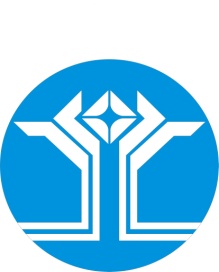 Россия Федерацията (Россия)Саха ӨрөспүүбүлүкэтэМииринэй улууhунАйхал бөhүөлэгинмуниципальнай тэриллиитинДЬАhАЛТАТАУУРААХО создании и организации деятельности муниципальной и добровольной пожарной охраны, порядок взаимоотношений муниципальной пожарной охраны с другими видами пожарной охраны на территории муниципального образования «Поселок Айхал» Мирнинского района Республики Саха (Якутия)Приложение № 1к постановлениюот _24.07.2023 г._№_404__ Приложение № 2к постановлению от _24.07.2023 г.__№_404___Российская Федерация (Россия)Республика Саха (Якутия)АДМИНИСТРАЦИЯмуниципального образования«Поселок Айхал»Мирнинского районаПОСТАНОВЛЕНИЕРоссия Федерацията (Россия)Саха ӨрөспүүбүлүкэтэМииринэй улууhунАйхал бөhүөлэгинмуниципальнай тэриллиитинДЬАhАЛТАТАУУРААХОб общественной административной комиссии на территории муниципального образования «Поселок Айхал» Мирнинского района Республики Саха (Якутия)Приложение № 1к постановлениюот _____________№________ ПредседательГлава поселка (или иное исполняющее обязанности лицо).Заместитель председателяЗам. Главы Администрации по ЖКХ (или иное замещающее лицо).СекретарьВедущий специалист по ГО, ЧС и ПБ Администрации МО «Поселок Айхал» (или иное замещающее лицо).Члены:Главный специалист по ЖКХ Администрации МО «Поселок Айхал».Главный специалист по градостроительной деятельности Администрации МО «Поселок Айхал».Представитель ОО ПБЖ «Верный друг» (по согласованию).Представитель АОП ОМВД России по Мирнинскому району (по согласованию).Представитель Департамента ветеринарии РС (Я) по Мирнинскому району (по согласованию).Представители общественных объединений, трудовых коллективов, общественный актив (по согласованию).Российская Федерация (Россия)Республика Саха (Якутия)АДМИНИСТРАЦИЯмуниципального образования«Поселок Айхал»Мирнинского районаПОСТАНОВЛЕНИЕРоссия Федерацията (Россия)Саха ӨрөспүүбүлүкэтэМииринэй улууhунАйхал бөhүөлэгинмуниципальнай тэриллиитинДЬАhАЛТАТАУУРААХО порядке установления особого противопожарного режима на территории муниципального образования «Поселок Айхал» Мирнинского района Республики Саха (Якутия)Приложение № 1к постановлениюот _24.07.2023 г._№_406__ Приложение № 2к постановлениюот _24.07.2023 г._№_406__Приложение № 3к постановлениюот_24.07.2023 г._№_406___Российская Федерация (Россия)Республика Саха (Якутия)АДМИНИСТРАЦИЯмуниципального образования«Поселок Айхал»Мирнинского районаПОСТАНОВЛЕНИЕРоссия Федерацията (Россия)Саха ӨрөспүүбүлүкэтэМииринэй улууhунАйхал бөhүөлэгинмуниципальнай тэриллиитинДЬАhАЛТАТАУУРААХРоссийская Федерация (Россия)Республика Саха (Якутия)АДМИНИСТРАЦИЯмуниципального образования«Поселок Айхал»Мирнинского районаПОСТАНОВЛЕНИЕРоссия Федерацията (Россия)Саха ӨрөспүүбүлүкэтэМииринэй улууhунАйхал бөhүөлэгинмуниципальнай тэриллиитинДЬАhАЛТАТАУУРААХРоссийская Федерация (Россия)Республика Саха (Якутия)АДМИНИСТРАЦИЯмуниципального образования«Поселок Айхал»Мирнинского районаПОСТАНОВЛЕНИЕРоссия Федерацията (Россия)Саха ӨрөспүүбүлүкэтэМииринэй улууhунАйхал бөhүөлэгинмуниципальнай тэриллиитинДЬАhАЛТАТАУУРААХРоссийская Федерация (Россия)Республика Саха (Якутия)АДМИНИСТРАЦИЯмуниципального образования«Поселок Айхал»Мирнинского районаПОСТАНОВЛЕНИЕРоссия Федерацията (Россия)Саха ӨрөспүүбүлүкэтэМииринэй улууhунАйхал бөhүөлэгинмуниципальнай тэриллиитинДЬАhАЛТАТАУУРААХРоссийская Федерация (Россия)Республика Саха (Якутия)АДМИНИСТРАЦИЯмуниципального образования«Поселок Айхал»Мирнинского районаПОСТАНОВЛЕНИЕРоссия Федерацията (Россия)Саха ӨрөспүүбүлүкэтэМииринэй улууhунАйхал бөhүөлэгинмуниципальнай тэриллиитинДЬАhАЛТАТАУУРААХРоссийская Федерация (Россия)Республика Саха (Якутия)АДМИНИСТРАЦИЯмуниципального образования«Поселок Айхал»Мирнинского районаПОСТАНОВЛЕНИЕРоссия Федерацията (Россия)Саха ӨрөспүүбүлүкэтэМииринэй улууhунАйхал бөhүөлэгинмуниципальнай тэриллиитинДЬАhАЛТАТАУУРААХРоссийская Федерация (Россия)Республика Саха (Якутия)АДМИНИСТРАЦИЯмуниципального образования«Поселок Айхал»Мирнинского районаПОСТАНОВЛЕНИЕРоссия Федерацията (Россия)Саха ӨрөспүүбүлүкэтэМииринэй улууhунАйхал бөhүөлэгинмуниципальнай тэриллиитинДЬАhАЛТАТАУУРААХРоссийская Федерация (Россия)Республика Саха (Якутия)АДМИНИСТРАЦИЯмуниципального образования«Поселок Айхал»Мирнинского районаПОСТАНОВЛЕНИЕРоссия Федерацията (Россия)Саха ӨрөспүүбүлүкэтэМииринэй улууhунАйхал бөhүөлэгинмуниципальнай тэриллиитинДЬАhАЛТАТАУУРААХРоссийская Федерация (Россия)Республика Саха (Якутия)АДМИНИСТРАЦИЯмуниципального образования«Поселок Айхал»Мирнинского районаПОСТАНОВЛЕНИЕРоссия Федерацията (Россия)Саха ӨрөспүүбүлүкэтэМииринэй улууhунАйхал бөhүөлэгинмуниципальнай тэриллиитинДЬАhАЛТАТАУУРААХРоссийская Федерация (Россия)Республика Саха (Якутия)АДМИНИСТРАЦИЯмуниципального образования«Поселок Айхал»Мирнинского районаПОСТАНОВЛЕНИЕРоссия Федерацията (Россия)Саха ӨрөспүүбүлүкэтэМииринэй улууhунАйхал бөhүөлэгинмуниципальнай тэриллиитинДЬАhАЛТАТАУУРААХРоссийская Федерация (Россия)Республика Саха (Якутия)АДМИНИСТРАЦИЯмуниципального образования«Поселок Айхал»Мирнинского районаПОСТАНОВЛЕНИЕ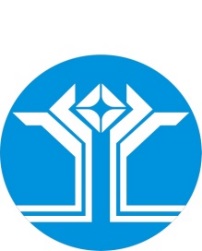 Россия Федерацията (Россия)Саха ӨрөспүүбүлүкэтэМииринэй улууhунАйхал бөhүөлэгинмуниципальнай тэриллиитинДЬАhАЛТАТАУУРААХО внесении изменений в постановление Главы поселка от 22.12.2021 № 566 «Об утверждении муниципальной программы «Предупреждение и ликвидация последствий чрезвычайных ситуаций на территории МО «Поселок Айхал» на 2022 - 2026 годы»Финансовое обеспечение программы (руб.)Плановый периодПлановый периодПлановый периодПлановый периодПлановый периодФинансовое обеспечение программы (руб.)20222023202420252026Федеральный бюджет00000Республиканский бюджет00000Бюджет МО "Посёлок Айхал»"331 150,551 398 657,46108 700,00108 700,001 138 700,00иные источники00000Итого по программе331 150,551 398 657,46108 700,00108 700,001 138 700,00ПриложениеПриложениеПриложениеПриложениек постановлению Главык постановлению Главык постановлению Главык постановлению Главыот 04.08.2023 г. № 437от 04.08.2023 г. № 437от 04.08.2023 г. № 437от 04.08.2023 г. № 437Раздел 3.Раздел 3.Раздел 3.Раздел 3.Раздел 3.Раздел 3.Раздел 3.Раздел 3.Раздел 3.Раздел 3.Раздел 3.Раздел 3.Раздел 3.Раздел 3.Раздел 3.ПЕРЕЧЕНЬ МЕРОПРИЯТИЙ И РЕСУРСНОЕ ОБЕСПЕЧЕНИЕПЕРЕЧЕНЬ МЕРОПРИЯТИЙ И РЕСУРСНОЕ ОБЕСПЕЧЕНИЕПЕРЕЧЕНЬ МЕРОПРИЯТИЙ И РЕСУРСНОЕ ОБЕСПЕЧЕНИЕПЕРЕЧЕНЬ МЕРОПРИЯТИЙ И РЕСУРСНОЕ ОБЕСПЕЧЕНИЕПЕРЕЧЕНЬ МЕРОПРИЯТИЙ И РЕСУРСНОЕ ОБЕСПЕЧЕНИЕПЕРЕЧЕНЬ МЕРОПРИЯТИЙ И РЕСУРСНОЕ ОБЕСПЕЧЕНИЕПЕРЕЧЕНЬ МЕРОПРИЯТИЙ И РЕСУРСНОЕ ОБЕСПЕЧЕНИЕПЕРЕЧЕНЬ МЕРОПРИЯТИЙ И РЕСУРСНОЕ ОБЕСПЕЧЕНИЕПЕРЕЧЕНЬ МЕРОПРИЯТИЙ И РЕСУРСНОЕ ОБЕСПЕЧЕНИЕПЕРЕЧЕНЬ МЕРОПРИЯТИЙ И РЕСУРСНОЕ ОБЕСПЕЧЕНИЕПЕРЕЧЕНЬ МЕРОПРИЯТИЙ И РЕСУРСНОЕ ОБЕСПЕЧЕНИЕПЕРЕЧЕНЬ МЕРОПРИЯТИЙ И РЕСУРСНОЕ ОБЕСПЕЧЕНИЕПЕРЕЧЕНЬ МЕРОПРИЯТИЙ И РЕСУРСНОЕ ОБЕСПЕЧЕНИЕПЕРЕЧЕНЬ МЕРОПРИЯТИЙ И РЕСУРСНОЕ ОБЕСПЕЧЕНИЕПЕРЕЧЕНЬ МЕРОПРИЯТИЙ И РЕСУРСНОЕ ОБЕСПЕЧЕНИЕмуниципальной программымуниципальной программымуниципальной программымуниципальной программымуниципальной программымуниципальной программымуниципальной программымуниципальной программымуниципальной программымуниципальной программымуниципальной программымуниципальной программымуниципальной программымуниципальной программымуниципальной программы"Предупреждение и ликвидация последствий чрезвычайных ситуаций на территории муниципального образования Поселок Айхал" на 2022-2026 годы""Предупреждение и ликвидация последствий чрезвычайных ситуаций на территории муниципального образования Поселок Айхал" на 2022-2026 годы""Предупреждение и ликвидация последствий чрезвычайных ситуаций на территории муниципального образования Поселок Айхал" на 2022-2026 годы""Предупреждение и ликвидация последствий чрезвычайных ситуаций на территории муниципального образования Поселок Айхал" на 2022-2026 годы""Предупреждение и ликвидация последствий чрезвычайных ситуаций на территории муниципального образования Поселок Айхал" на 2022-2026 годы""Предупреждение и ликвидация последствий чрезвычайных ситуаций на территории муниципального образования Поселок Айхал" на 2022-2026 годы""Предупреждение и ликвидация последствий чрезвычайных ситуаций на территории муниципального образования Поселок Айхал" на 2022-2026 годы""Предупреждение и ликвидация последствий чрезвычайных ситуаций на территории муниципального образования Поселок Айхал" на 2022-2026 годы""Предупреждение и ликвидация последствий чрезвычайных ситуаций на территории муниципального образования Поселок Айхал" на 2022-2026 годы""Предупреждение и ликвидация последствий чрезвычайных ситуаций на территории муниципального образования Поселок Айхал" на 2022-2026 годы""Предупреждение и ликвидация последствий чрезвычайных ситуаций на территории муниципального образования Поселок Айхал" на 2022-2026 годы""Предупреждение и ликвидация последствий чрезвычайных ситуаций на территории муниципального образования Поселок Айхал" на 2022-2026 годы""Предупреждение и ликвидация последствий чрезвычайных ситуаций на территории муниципального образования Поселок Айхал" на 2022-2026 годы""Предупреждение и ликвидация последствий чрезвычайных ситуаций на территории муниципального образования Поселок Айхал" на 2022-2026 годы""Предупреждение и ликвидация последствий чрезвычайных ситуаций на территории муниципального образования Поселок Айхал" на 2022-2026 годы"рублей№ п/п№ п/пМероприятия по реализации программыМероприятия по реализации программыИсточник финансированияОбъем финансирования по годамОбъем финансирования по годамОбъем финансирования по годамОбъем финансирования по годамОбъем финансирования по годамОбъем финансирования по годамОбъем финансирования по годамОбъем финансирования по годамОбъем финансирования по годам№ п/п№ п/пМероприятия по реализации программыМероприятия по реализации программыИсточник финансирования2022 год2022 год2023 год2023 год2024год2024год2025 год2025 год2026 годОрганизация и осуществление мероприятия по защите населения и территории муниципального образования от чрезвычайных ситуаций природного и техногенного характера.Организация и осуществление мероприятия по защите населения и территории муниципального образования от чрезвычайных ситуаций природного и техногенного характера.Организация и осуществление мероприятия по защите населения и территории муниципального образования от чрезвычайных ситуаций природного и техногенного характера.Организация и осуществление мероприятия по защите населения и территории муниципального образования от чрезвычайных ситуаций природного и техногенного характера.Организация и осуществление мероприятия по защите населения и территории муниципального образования от чрезвычайных ситуаций природного и техногенного характера.Организация и осуществление мероприятия по защите населения и территории муниципального образования от чрезвычайных ситуаций природного и техногенного характера.Организация и осуществление мероприятия по защите населения и территории муниципального образования от чрезвычайных ситуаций природного и техногенного характера.Организация и осуществление мероприятия по защите населения и территории муниципального образования от чрезвычайных ситуаций природного и техногенного характера.Организация и осуществление мероприятия по защите населения и территории муниципального образования от чрезвычайных ситуаций природного и техногенного характера.Организация и осуществление мероприятия по защите населения и территории муниципального образования от чрезвычайных ситуаций природного и техногенного характера.Организация и осуществление мероприятия по защите населения и территории муниципального образования от чрезвычайных ситуаций природного и техногенного характера.Организация и осуществление мероприятия по защите населения и территории муниципального образования от чрезвычайных ситуаций природного и техногенного характера.Организация и осуществление мероприятия по защите населения и территории муниципального образования от чрезвычайных ситуаций природного и техногенного характера.Организация и осуществление мероприятия по защите населения и территории муниципального образования от чрезвычайных ситуаций природного и техногенного характера.11Финансовый и материальный резерв на предупреждение и ликвидацию последствий ЧС.Финансовый и материальный резерв на предупреждение и ликвидацию последствий ЧС.ВСЕГО:0,00,050 000,0050 000,0050 000,0050 000,0050 000,0050 000,00300 000,0011Финансовый и материальный резерв на предупреждение и ликвидацию последствий ЧС.Финансовый и материальный резерв на предупреждение и ликвидацию последствий ЧС.Федеральный бюджет000,00,00,00,00,00,00,011Финансовый и материальный резерв на предупреждение и ликвидацию последствий ЧС.Финансовый и материальный резерв на предупреждение и ликвидацию последствий ЧС.Государственный бюджет РС (Я)00000000011Финансовый и материальный резерв на предупреждение и ликвидацию последствий ЧС.Финансовый и материальный резерв на предупреждение и ликвидацию последствий ЧС.Бюджет МО "Поселок Айхал"0050 00050 00050 00050 00050 00050 000300 00011Финансовый и материальный резерв на предупреждение и ликвидацию последствий ЧС.Финансовый и материальный резерв на предупреждение и ликвидацию последствий ЧС.Другие источники00000000022Профилактика и предупреждение ЧС, в связи с пожарами в жилом фонде на территории поселка (монтаж автономных дымовых извещателей)Профилактика и предупреждение ЧС, в связи с пожарами в жилом фонде на территории поселка (монтаж автономных дымовых извещателей)ВСЕГО:0,00,0188 160,00188 160,000,000,000,000,00550 000,0022Профилактика и предупреждение ЧС, в связи с пожарами в жилом фонде на территории поселка (монтаж автономных дымовых извещателей)Профилактика и предупреждение ЧС, в связи с пожарами в жилом фонде на территории поселка (монтаж автономных дымовых извещателей)Федеральный бюджет00000000022Профилактика и предупреждение ЧС, в связи с пожарами в жилом фонде на территории поселка (монтаж автономных дымовых извещателей)Профилактика и предупреждение ЧС, в связи с пожарами в жилом фонде на территории поселка (монтаж автономных дымовых извещателей)Государственный бюджет РС (Я)00000000022Профилактика и предупреждение ЧС, в связи с пожарами в жилом фонде на территории поселка (монтаж автономных дымовых извещателей)Профилактика и предупреждение ЧС, в связи с пожарами в жилом фонде на территории поселка (монтаж автономных дымовых извещателей)Бюджет МО "Поселок Айхал"00188 160188 1600000550 000,0022Профилактика и предупреждение ЧС, в связи с пожарами в жилом фонде на территории поселка (монтаж автономных дымовых извещателей)Профилактика и предупреждение ЧС, в связи с пожарами в жилом фонде на территории поселка (монтаж автономных дымовых извещателей)Другие источники00000000033Закуп лесопожарного оборудованияЗакуп лесопожарного оборудованияВСЕГО:68 395,2568 395,25264 455,00264 455,000,000,000,000,00200 000,0033Закуп лесопожарного оборудованияЗакуп лесопожарного оборудованияФедеральный бюджет00000000033Закуп лесопожарного оборудованияЗакуп лесопожарного оборудованияГосударственный бюджет РС (Я)00000000033Закуп лесопожарного оборудованияЗакуп лесопожарного оборудованияБюджет МО "Поселок Айхал"68 395,2568 395,25264 455264 4550000200 000,0033Закуп лесопожарного оборудованияЗакуп лесопожарного оборудованияДругие источники00000000044Закуп продуктов питания для добровольной пожарной дружиныЗакуп продуктов питания для добровольной пожарной дружиныВСЕГО:106 507,18106 507,1849 995,0049 995,0020 000,0020 000,0020 000,0020 000,0050 000,0044Закуп продуктов питания для добровольной пожарной дружиныЗакуп продуктов питания для добровольной пожарной дружиныФедеральный бюджет00000000044Закуп продуктов питания для добровольной пожарной дружиныЗакуп продуктов питания для добровольной пожарной дружиныГосударственный бюджет РС (Я)00000000044Закуп продуктов питания для добровольной пожарной дружиныЗакуп продуктов питания для добровольной пожарной дружиныБюджет МО "Поселок Айхал"106 507,18106 507,1849 995,0049 995,0020 000,0020 000,0020 000,0020 000,0050 000,0044Закуп продуктов питания для добровольной пожарной дружиныЗакуп продуктов питания для добровольной пожарной дружиныДругие источники00000000055Страхование добровольно пожарной дружиныСтрахование добровольно пожарной дружиныВСЕГО:0,000,000,000,0010 000,0010 000,0010 000,0010 000,0010 000,0055Страхование добровольно пожарной дружиныСтрахование добровольно пожарной дружиныФедеральный бюджет00000000055Страхование добровольно пожарной дружиныСтрахование добровольно пожарной дружиныГосударственный бюджет РС (Я)00000000055Страхование добровольно пожарной дружиныСтрахование добровольно пожарной дружиныБюджет МО "Поселок Айхал"000,000,0010 000,0010 000,0010 000,0010 000,0010 000,0055Страхование добровольно пожарной дружиныСтрахование добровольно пожарной дружиныДругие источники00000000066Услуги связиУслуги связиВСЕГО:0,000,000,000,0028 700,0028 700,0028 700,0028 700,0028 700,0066Услуги связиУслуги связиФедеральный бюджет00000000066Услуги связиУслуги связиГосударственный бюджет РС (Я)00000000066Услуги связиУслуги связиБюджет МО "Поселок Айхал"000,000,0028 700,0028 700,0028 700,0028 700,0028 700,0066Услуги связиУслуги связиДругие источники00000000077Приобретение основных средств (бензопила)Приобретение основных средств (бензопила)ВСЕГО:46 550,0046 550,000,000,000,000,000,000,000,0077Приобретение основных средств (бензопила)Приобретение основных средств (бензопила)Федеральный бюджет00000000077Приобретение основных средств (бензопила)Приобретение основных средств (бензопила)Государственный бюджет РС (Я)00000000077Приобретение основных средств (бензопила)Приобретение основных средств (бензопила)Бюджет МО "Поселок Айхал"46 550,0046 550,00000000077Приобретение основных средств (бензопила)Приобретение основных средств (бензопила)Другие источники00000000088Приобретение медикаментовПриобретение медикаментовВСЕГО:14 858,1214 858,120,000,000,000,000,000,000,0088Приобретение медикаментовПриобретение медикаментовФедеральный бюджет00000000088Приобретение медикаментовПриобретение медикаментовГосударственный бюджет РС (Я)00000000088Приобретение медикаментовПриобретение медикаментовБюджет МО "Поселок Айхал"14 858,1214 858,12000000088Приобретение медикаментовПриобретение медикаментовДругие источники00000000099Приобретение ГСМПриобретение ГСМВСЕГО:20 000,0020 000,000,000,000,000,000,000,000,0099Приобретение ГСМПриобретение ГСМФедеральный бюджет00000000099Приобретение ГСМПриобретение ГСМГосударственный бюджет РС (Я)00000000099Приобретение ГСМПриобретение ГСМБюджет МО "Поселок Айхал"20 000,0020 000,00000000099Приобретение ГСМПриобретение ГСМДругие источники0000000001010Приобретение пластиковой картыПриобретение пластиковой картыВСЕГО:400,00400,000,000,000,000,000,000,000,001010Приобретение пластиковой картыПриобретение пластиковой картыФедеральный бюджет0000000001010Приобретение пластиковой картыПриобретение пластиковой картыГосударственный бюджет РС (Я)0000000001010Приобретение пластиковой картыПриобретение пластиковой картыБюджет МО "Поселок Айхал"400,00400,0000000001010Приобретение пластиковой картыПриобретение пластиковой картыДругие источники0000000001111Приобретение расходных материаловПриобретение расходных материаловВСЕГО:40 440,0040 440,0050 000,0050 000,000,000,000,000,000,001111Приобретение расходных материаловПриобретение расходных материаловФедеральный бюджет0000000001111Приобретение расходных материаловПриобретение расходных материаловГосударственный бюджет РС (Я)0000000001111Приобретение расходных материаловПриобретение расходных материаловБюджет МО "Поселок Айхал"40 440,0040 440,0050 000,0050 000,00000001111Приобретение расходных материаловПриобретение расходных материаловДругие источники0000000001212Поставка подарочных сертификатов Поставка подарочных сертификатов ВСЕГО:34 000,0034 000,000,000,000,000,000,000,000,001212Поставка подарочных сертификатов Поставка подарочных сертификатов Федеральный бюджет0000000001212Поставка подарочных сертификатов Поставка подарочных сертификатов Государственный бюджет РС (Я)0000000001212Поставка подарочных сертификатов Поставка подарочных сертификатов Бюджет МО "Поселок Айхал"34 000,0034 000,0000000001212Поставка подарочных сертификатов Поставка подарочных сертификатов Другие источники0000000001313Приобретение громкоговорителя рупорного ручногоПриобретение громкоговорителя рупорного ручногоВСЕГО:0,000,005 710,505 710,500,000,000,000,000,001313Приобретение громкоговорителя рупорного ручногоПриобретение громкоговорителя рупорного ручногоФедеральный бюджет0000000001313Приобретение громкоговорителя рупорного ручногоПриобретение громкоговорителя рупорного ручногоГосударственный бюджет РС (Я)0000000001313Приобретение громкоговорителя рупорного ручногоПриобретение громкоговорителя рупорного ручногоБюджет МО "Поселок Айхал"005 710,505 710,50000001313Приобретение громкоговорителя рупорного ручногоПриобретение громкоговорителя рупорного ручногоДругие источники0000000001414Приобретение знаков безопасностиПриобретение знаков безопасностиВСЕГО:0,000,0028 223,9628 223,960,000,000,000,000,001414Приобретение знаков безопасностиПриобретение знаков безопасностиФедеральный бюджет0000000001414Приобретение знаков безопасностиПриобретение знаков безопасностиГосударственный бюджет РС (Я)0000000001414Приобретение знаков безопасностиПриобретение знаков безопасностиБюджет МО "Поселок Айхал"0028 223,9628 223,96000001414Приобретение знаков безопасностиПриобретение знаков безопасностиДругие источники0000000001515Разработка плана действия по предупреждению и ликвидации ЧС природного и техногенного характера на территории МО "Поселок Айхал"Разработка плана действия по предупреждению и ликвидации ЧС природного и техногенного характера на территории МО "Поселок Айхал"ВСЕГО:0,000,00121 283,00121 283,000,000,000,000,000,001515Разработка плана действия по предупреждению и ликвидации ЧС природного и техногенного характера на территории МО "Поселок Айхал"Разработка плана действия по предупреждению и ликвидации ЧС природного и техногенного характера на территории МО "Поселок Айхал"Федеральный бюджет0000000001515Разработка плана действия по предупреждению и ликвидации ЧС природного и техногенного характера на территории МО "Поселок Айхал"Разработка плана действия по предупреждению и ликвидации ЧС природного и техногенного характера на территории МО "Поселок Айхал"Государственный бюджет РС (Я)0000000001515Разработка плана действия по предупреждению и ликвидации ЧС природного и техногенного характера на территории МО "Поселок Айхал"Разработка плана действия по предупреждению и ликвидации ЧС природного и техногенного характера на территории МО "Поселок Айхал"Бюджет МО "Поселок Айхал"00121 283,00121 283,00000001515Разработка плана действия по предупреждению и ликвидации ЧС природного и техногенного характера на территории МО "Поселок Айхал"Разработка плана действия по предупреждению и ликвидации ЧС природного и техногенного характера на территории МО "Поселок Айхал"Другие источники0000000001616Поставка средств индивидуальной защиты (пожарных костюмов добровольца, специальных огнестойких накидок, промышленных касок, защитных очков, газодымозащитных респираторов)Поставка средств индивидуальной защиты (пожарных костюмов добровольца, специальных огнестойких накидок, промышленных касок, защитных очков, газодымозащитных респираторов)ВСЕГО:00276 970276 970000001616Поставка средств индивидуальной защиты (пожарных костюмов добровольца, специальных огнестойких накидок, промышленных касок, защитных очков, газодымозащитных респираторов)Поставка средств индивидуальной защиты (пожарных костюмов добровольца, специальных огнестойких накидок, промышленных касок, защитных очков, газодымозащитных респираторов)Федеральный бюджет0000000001616Поставка средств индивидуальной защиты (пожарных костюмов добровольца, специальных огнестойких накидок, промышленных касок, защитных очков, газодымозащитных респираторов)Поставка средств индивидуальной защиты (пожарных костюмов добровольца, специальных огнестойких накидок, промышленных касок, защитных очков, газодымозащитных респираторов)Государственный бюджет РС (Я)0000000001616Поставка средств индивидуальной защиты (пожарных костюмов добровольца, специальных огнестойких накидок, промышленных касок, защитных очков, газодымозащитных респираторов)Поставка средств индивидуальной защиты (пожарных костюмов добровольца, специальных огнестойких накидок, промышленных касок, защитных очков, газодымозащитных респираторов)Бюджет МО "Поселок Айхал"00276 970276 970000001616Поставка средств индивидуальной защиты (пожарных костюмов добровольца, специальных огнестойких накидок, промышленных касок, защитных очков, газодымозащитных респираторов)Поставка средств индивидуальной защиты (пожарных костюмов добровольца, специальных огнестойких накидок, промышленных касок, защитных очков, газодымозащитных респираторов)Другие источники0000000001717Поставка комплектов фильтрующе-сорбирующих элементов Поставка комплектов фильтрующе-сорбирующих элементов ВСЕГО:0043 86043 860000001717Поставка комплектов фильтрующе-сорбирующих элементов Поставка комплектов фильтрующе-сорбирующих элементов Федеральный бюджет0000000001717Поставка комплектов фильтрующе-сорбирующих элементов Поставка комплектов фильтрующе-сорбирующих элементов Государственный бюджет РС (Я)0000000001717Поставка комплектов фильтрующе-сорбирующих элементов Поставка комплектов фильтрующе-сорбирующих элементов Бюджет МО "Поселок Айхал"0043 86043 860000001717Поставка комплектов фильтрующе-сорбирующих элементов Поставка комплектов фильтрующе-сорбирующих элементов Другие источники0000000001818Разработка паспорта безопасности территории муниципального образования "Поселок Айхал"Разработка паспорта безопасности территории муниципального образования "Поселок Айхал"ВСЕГО:00320 000320 000000001818Разработка паспорта безопасности территории муниципального образования "Поселок Айхал"Разработка паспорта безопасности территории муниципального образования "Поселок Айхал"Федеральный бюджет0000000001818Разработка паспорта безопасности территории муниципального образования "Поселок Айхал"Разработка паспорта безопасности территории муниципального образования "Поселок Айхал"Государственный бюджет РС (Я)0000000001818Разработка паспорта безопасности территории муниципального образования "Поселок Айхал"Разработка паспорта безопасности территории муниципального образования "Поселок Айхал"Бюджет МО "Поселок Айхал"00320 000320 000000001818Разработка паспорта безопасности территории муниципального образования "Поселок Айхал"Разработка паспорта безопасности территории муниципального образования "Поселок Айхал"Другие источники000000000ИТОГО по программеИТОГО по программеИТОГО по программеИТОГО по программеВСЕГО:331 150,55331 150,551 398 657,461 398 657,46108 700,00108 700,00108 700,00108 700,001 138 700,00ИТОГО по программеИТОГО по программеИТОГО по программеИТОГО по программеФедеральный бюджет0,000,000,000,000,000,000,000,000,00ИТОГО по программеИТОГО по программеИТОГО по программеИТОГО по программеГосударственный бюджет РС (Я)0,000,000,000,000,000,000,000,000,00ИТОГО по программеИТОГО по программеИТОГО по программеИТОГО по программеБюджет МО "Поселок Айхал"331 150,55331 150,551 398 657,461 398 657,46108 700,00108 700,00108 700,00108 700,001 138 700,00ИТОГО по программеИТОГО по программеИТОГО по программеИТОГО по программеДругие источники0,000,000,000,000,000,000,000,000,00